День предпринимателя в ГО ЗАТО Свободный Свердловская областьВ рамках направления "Малое и среднее предпринимательство"
во Дворце культуры «Свободный», состоялось Торжественное мероприятие, посвященное Дню предпринимателя. В предпраздничный день, чествовали уважаемых предпринимателей, людей энергичных, инициативных, сумевших организовать и успешно развить свое дело. Найти и прочно занять свое место в экономике городского округа ЗАТО Свободный, воплощать в жизнь новые идеи и проекты – это талант и одновременно большой труд, достойный уважения и поддержки! В городском округе ЗАТО Свободный Свердловской области проходил муниципальный конкурс «Предприниматель года», целью которого являлось выявление и поощрение лучших субъектов малого и среднего предпринимательства, плательщиков налога на профессиональный доход (самозанятых) продвижение идей создания бизнеса и популяризации предпринимательской деятельности. По результатам итогов конкурса Главой городского округа
ЗАТО Свободный были отмечены участники и победители конкурса. Дипломами участника конкурса были награждены: - Швейное ателье «Силуэт». - Магазин «КанцЛидер». - Магазин «Позитифф». Дипломом победителя в номинации «Предприниматель года»
был награжден - магазин «Орхидея».  Дипломом победителя в номинации «Молодой предприниматель»
был отмечен - магазин «Точка мяса».  Дипломом победителя по результатом «онлайн» голосования
за наибольшее количество голосов в номинации «За вклад в развитие городского округа ЗАТО Свободный» был награжден - фотосалон «Эксклюзив». - "Уважаемые предприниматели, желаю верных, надежных партнеров, лояльных клиентов и добросовестных сотрудников! Поздравляем с Днём российского предпринимательства и желаем вдохновения, терпения, решимости и развития вашему бизнесу такого, чтобы о вас узнали во всех уголках нашей необъятной страны!" В свою очередь предприниматели поблагодарили Главу городского округа ЗАТО Свободный за честный подход к проведению конкурса, за призы и создание прекрасной атмосферы праздника в этот день!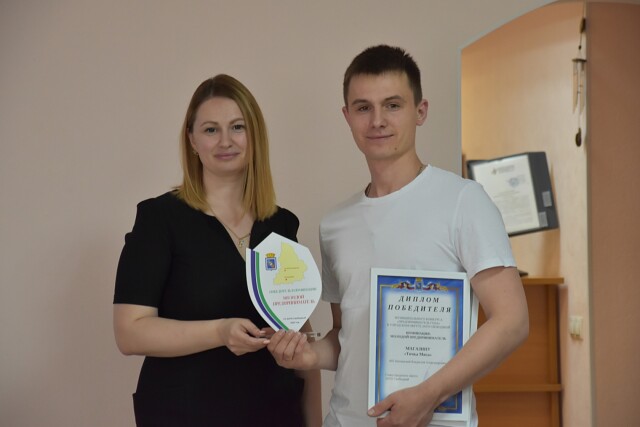 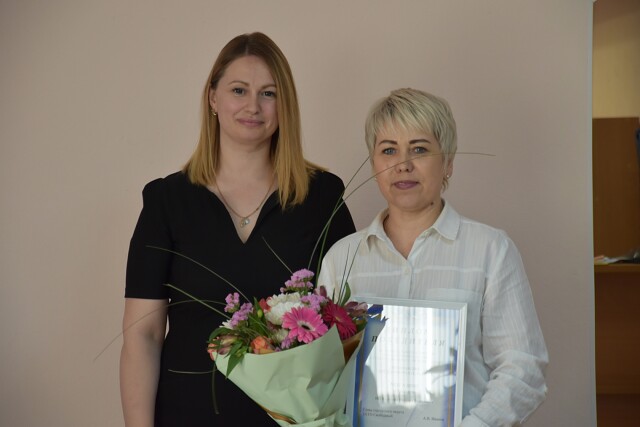 